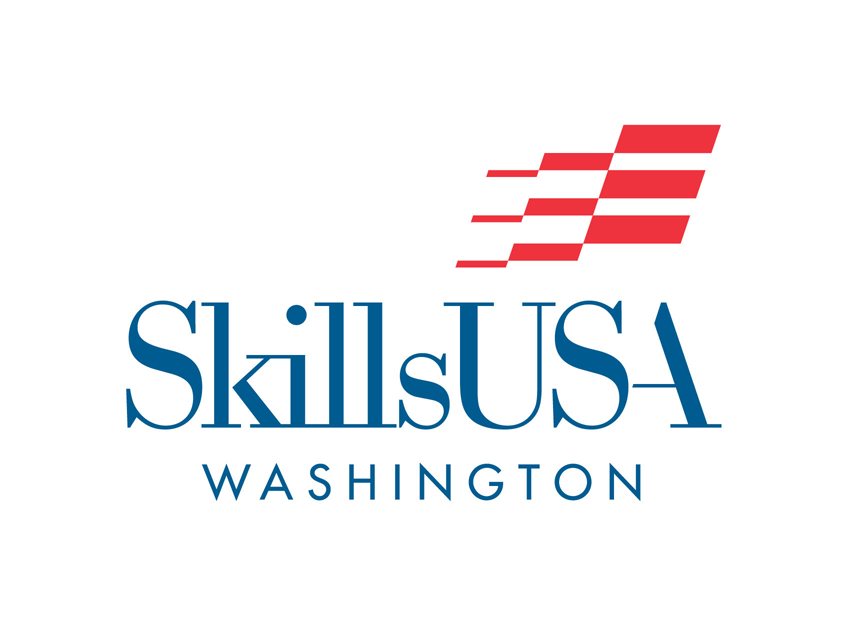 2016-2017 Events CalendarDate			EventSeptember 17		Puget Sound Region Advisor Mtg – Bellevue HS, 9-noonSeptember 17		Washington Leadership Training Institute – Advanced Training, WA DCSeptember 20		Southwest Region Advisor Meeting – Skyview High School (4:30 PM)September 21		Eastern Region Advisor Meeting – NEWTECH Skills Ctr (5:00 PM)October 6		Olympic Region Advisor Meeting – Roosters - Shelton (5:00 PM)October 11		Board of Director’s Meeting LOWES (10AM)October 20		Puget Sound Fall Leadership Conference October 20		Central Region Advisor Meeting – Yakima Valley Skill Center (5pm)October 25		Easter Region Fall Leadership Conference (9-1pm)October 29		Southwest Region Fall Leadership Conference – Fort Vancouver HS (10am)November 3-5		Chapter Officer/Leader/Advisor Training-CISPUS Learning Center, Randle, WANovember 3/4		State Conference Planning Meeting & Pin Design PlanningNovember 4		Become a SkillsUSA trainer for your region, Randle, WA – Adam ScrogginsNovember 4 		Prepare your students to compete – competitions in the classroom – Adam ScrogginsNovember 14		1st Semester Membership DeadlineDecember 		Lowes Grants Applications Due (if sponsor funding secured)January 27		State Pin Design Submissions Due / State Program Cover submissions dueFebruary		National CTE MonthFebruary 3		NLSC Pin and NLSC T-Shirt DeadlineFebruary 1		CTSO Legislative Day State Capital Building & Legislator visits 8amFebruary 4		Olympic Region Leadership Conference – Aberdeen High SchoolFebruary 5-11		SkillsUSA WeekFebruary 10		Advisor of the Year Application Due February 10		Chapter of Excellence submissions dueFebruary 11		Final Membership Deadline for National CompetitionYOU MUST BE A MEMBER BEFORE YOUR REGIONAL COMPETITIONFebruary 11		Regional Contests completedFebruary 11		Puget Sound Leadership Competitions – Pierce County Skills CenterFebruary 17		All Regional results due to Contest CoordinatorFebruary 24		Board of Director’s Meeting – LOWES – 10am-noonFebruary 24		State Selection Mtg (State Directors & Regional Coordinators) 12:30-3:30 LOWESMarch 1		State Contest Invitation List DistributedMarch 12-14		State Officer Training – Black Lake Bible Camp			YOU MUST BE A MEMBER BEFORE YOUR REGIONAL COMPETITIONMarch 24		State Conference Hotel & Registration deadline (to be confirmed)March 27		CTE Showcase of Skills (Tiny Houses) – Olympia, WAApril 3			President’s Volunteer Service Award Applications Due/received (skillsusa.org)April TBD		Sharon Melton Meyers Memorial Scholarship Applications DeadlineApril 21-22		Post-Secondary SkillsUSA Spring Conference – Pasco – Columbia Basin CollegeApril 27- 29th		State Leadership & Skills Conference (SLSC) – Yakima Convention CenterMay 1			International SkillsUSA Degree Application DeadlineMay TBD		SkillsUSA Alumni & Friends Merit Scholarship Application DeadlineMay 21-24		State Officer Training – Warm Beach, StanwoodMay 23			Board of Director Meeting – Warm Beach, Stanwood 10amMay TBD		Mike ROWE NLSC Scholarship Applications dueJune 17-19		Leverage, Activate and Engage Training, Louisville, KYJune 19-23		National Leadership & Skills Conference (NLSC) – Louisville KYAugust 6-9		WA-ACTE Summer ConferenceAugust 16-20		SkillsUSA State Director’s Conference – San Diego, CAAugust	22		Board of Director’s Meeting – Yakima - 11amGreetings from your State Director!Dear SkillsUSA Advisor:Greetings and best wishes for your 2016-17 school-year. May it be filled with positive activities and experiences as well as personal and professional growth.I continue to gather stories from your chapters and best practices from other SkillsUSA Director’s to improve the guidelines we provide to our chapters.  We’ve made updates to our by-laws, constitution and competition policies.  I believe they are all works in progress and should be continually reviewed.Our membership continues to grow as we add new chapters across our state.  To those new programs, welcome!  I hope you will reach out for support and that our experienced advisors can share what works for their schools and communities.I am excited for our move to Yakima for our state conferences in 2017, 2018 and 2019.  Moe Broom and Brandon Hirst will coordinate our technical contests and Debbie Evans our leadership contests.  Our contest coordination team is already working hard to ensure quality contests for our state competitions.Adam Scroggins will continue as an official state certified SkillsUSA Trainer. Adam was certified to provide this training and continues to get excellent reviews providing training to advisors across the state. Feel free to request training in your area.Karmen Ayres and Riley Johnson, State Officer Trainers, are continuing to work with our State Officer’s and have planned out some great training and community service projects to develop their leadership skills and plan our state conference.  Continued thanks to our regional coordinators Ray & Linda Cyr (Central), Brandon Hirst (Eastern), Keith Kuniyasu (Olympic), Adam Scroggins and Joani Bishop (Puget Sound), Riley Johnson and Karmen Ayres (South West) and our Board of Directors. 							Terri LufkinContact InformationSkillsUSA Washington - P.O. Box 2698, Olympia, WA  98507 - www.skillsusawashington.orgState Director	Executive DirectorDennis Wallace, OSPI/Skilled & Technical	Terri LufkinScience Pathway Supervisor	Office/Cell Phone: 360.904.8578Phone: 360-725-6241	Email: tlufkin@comcast.net	Email: dennis.wallace@k12.wa.us	Email:  terri.lufkin@skillsusawashington.orgCentral Region Coordinator	Olympic Region CoordinatorRay & Linda Cyr (Davis High School)	Keith Kuniyasu (River Ridge High School)Phone: 509-573-2770	Phone: 360-412-4411  Ext. 42524Email: cyr.raymond@yakimaschools.org	Email: kkuniyasu@nthurston.k12.wa.usEmail:  cyr.linda@live.com Eastern Region Coordinator	Puget Sound Region Coordinator(s)Brandon Hirst (NEWTECH Skill Center)	Adam ScrogginsPhone: 509-354-7423	Phone: 253.683.5963Email: BrandonH@spokaneschools.org	Email: ascroggins@bethelsd.orgSouthwest Region Coordinator(s)	Joani Bishop (ACE @ The Tyee Complex)Phone: 360.608.3826	Phone: 206-631-6473Email: ayres.karmen@gmail.com	Email: Joani.bishop@highlineschools.orgswregionalcoordinators@gmail.com				Teri BravomejiaRiley Johnson	Email:  tbravomejia@asd.wednet.eduEmail: rileygjohnson@gmail.com	Phone:  619-277-1923Contest Coordination Team	Moe Broom	Brandon Hirst	Email:  broom.moe@yakimaschools.org	Email:  bhirst@gmail.comDebby Evans (Leadership Competitions)Phone:  360.947.4487Email:  dgevans@gmail.com			Board of DirectorsAndrew Berhow – President & SW Region Rep.Brandon Hirst – VP & Eastern Region Rep.Jay Leviton – Renton School District	Dennis Wallace – OSPITerri Lufkin – SkillsUSA WashingtonElmer Arter – Labor & IndustriesCindy Gaudio – Carpenter Training CenterPaul Ringstad – Universal Technical InstituteGlenn Grossenbacher – Snap-on IndustrialDonald McMichael – Lowes Joe Michalak – Naval Shipyard	Reuben Farley – Naval Shipyard		Ed McVoy – State FarmMonty Prather – SkillsUSA Washington P.S.Raymond & Linda Cyr – Central Region Rep.Adam Scoggins – Puget Sound Region Rep.                    Tyler Renz – Olympic Region Rep.Toni Pridemore – SkillsUSA State President Moe Broom – WAVA RepresentativeTracey Scharmann - Treasurer	 Meet Your SkillsUSA Washington 2016-2017 State Officers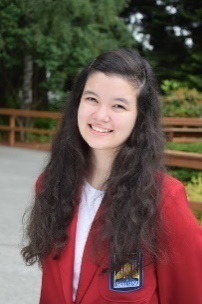 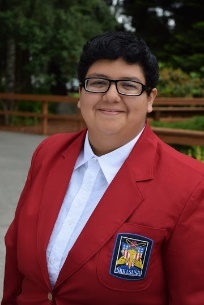 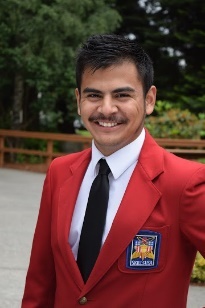 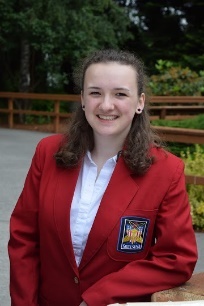 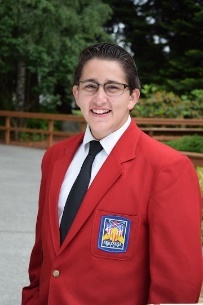 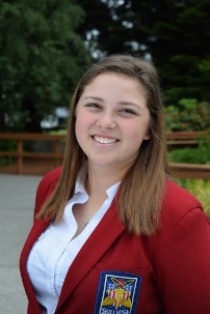 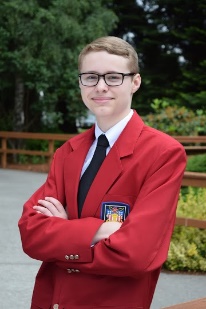 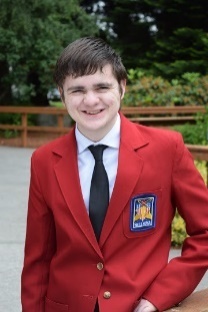 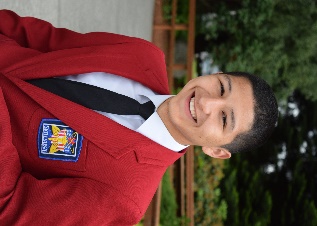 (Top to bottom - Left to right) Toni Pridemore: President – Fort Vancouver HS, Ashley De La Garza: Vice President – Davis HS, Jose Enriquez Campos: Treasurer - Davis HS, Megan Bina: Secretary – Vancouver School of Arts and Academics, Henry Bravomejia: Parliamentarian – Arlington HS, Nadia Wirta: Historian/Reporter – Aberdeen HS, James Hill: State Representative - Lewis and Clark HS, Jacob Hope: State Representative – River Ridge HS, Edgar Ramirez: Sergeant at Arms – Fort Vancouver HSSkillsUSA National Officers 2016-2017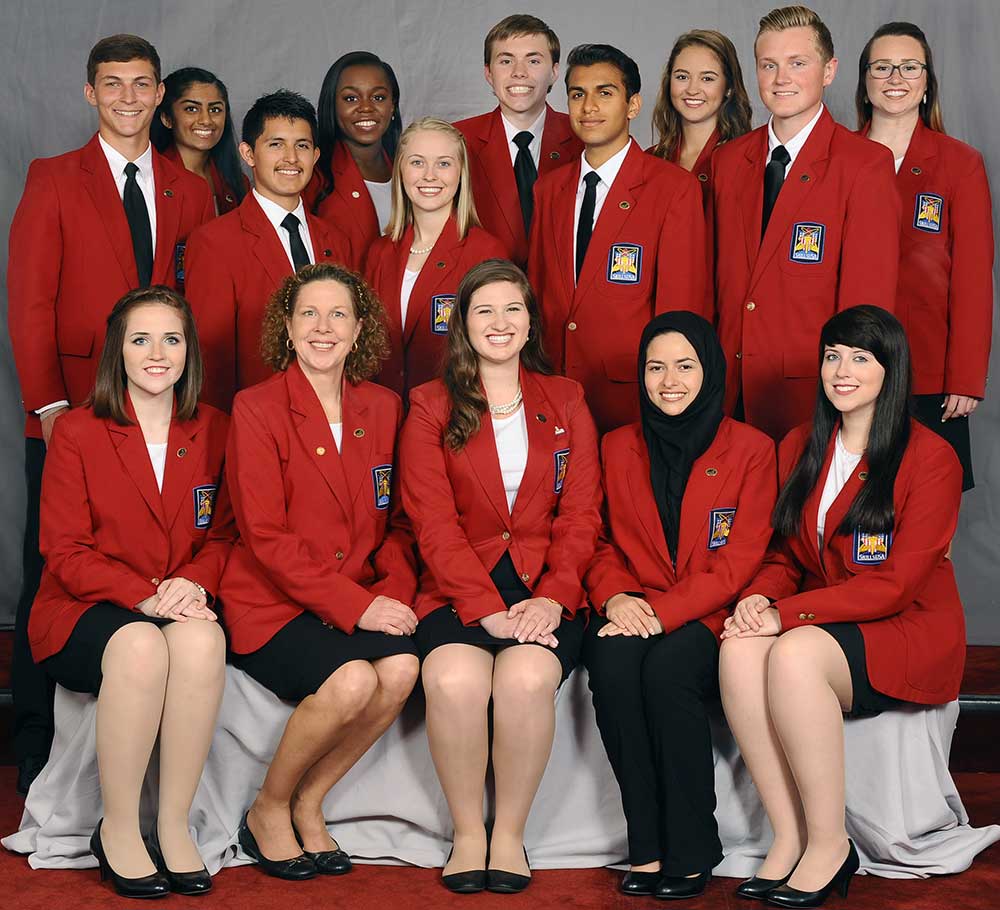 Membership Dues & Registration	SkillsUSA Washington membership registration will be completed through the SkillsUSA website.  To join SkillsUSA, go to: www.skillsusa.org/join or www.skillsusa-registger.org if you have previously been a member. Please provide accurate, up to date email to receive membership incentives. When you register you receive an email with the code to enter into the database to access Technical Standards, Jump in STEMP and Career Readiness Curriculum (CRC).  The CRC can help ensure students are being prepared for workplace success.  CRC supports the framework of the SkillsUSA mission, which includes personal, workplace and technical skills grounded in academics – all essential to a successful, student-oriented career and technical education program.  This curriculum includes 29 lesson plans and is based on Common Core State Standards and infuses 21st-century skills into student activities.  Instructors who register with 100-perfect membership plus an advisor will receive a SkillsUSA Program of Work calendar.	Students must be registered members (prior to competition) in order to compete at regional, state or national competitions.  Students must also be registered members to run for state or national offices.	Submit membership rosters early.  New or additional students can be submitted as they enter the program or decide to join.  State deadlines are prior to participating in your region’s leadership and/or technical contest and no later than February 11. National Deadline to compete in National competition is March 1, 2017.  All dues (state & national) are to be paid to SkillsUSA (in Virginia).  State dues are sent to the state by National SkillsUSA.Dues are as follows:Students: $16.00 ($8 State & $8 National)Advisors/Professionals (Instructors, School Administrators & Advisory Committee Members):  $28.00 ($8 State & $20 National). NOW INCLUDES TECHNICAL STANDARDSAlumni: $5.00 (State Only)Note:  Some regions have additional fees or competition participation fees!Contact National SkillsUSA for assistance with membership/dues registration and payments.  Hotline Operators will support advisors and assist new schools. They work with advisors to help get started implementing SkillsUSA programs. Their email is: Operators@skillsusa.org and phone number is: 1-844-875-4557.  For general membership questions and website technical support contact  membership@skillsusa.org. Membership questions can be answered by calling the Membership Hot Line at: 800-355-8422.  Tuesdays and Thursdays they are open until 7pm.Advisor’s Incentive:  Register 1 professional member and 15 student members by November 15th and you will receive a SkillsUSA Framework podium banner.The Alumni Executive Board is offering an incentive for SkillsUSA advisors who sign up alumni from their chapters. For every five members an advisor registers with the SkillsUSA Alumni & Friends Association, he or she will be entered into a drawing for a $100 Lowe’s gift card.  To be officially entered into the drawing, the advisor must have students register online at: www.skillsusa-register.org/alumni/welcome.aspx. (Paper forms will not be accepted.)The advisor must then send an email to Byekwaso Gilbert at bgilbert@skillsusa.org. The email must contain all of the following:the advisor’s name, school, address, phone and email (make sure what you provide will be accessible to you after June 1)a list (for verification) of the students (first and last names) who registered as alumniRemember that graduating seniors qualify to register during their senior year. Former SkillsUSA students are also eligible, provided they are not members already. These students must register through their former advisor to be counted as part of that advisor’s entry. Students may only register once.Chapter Excellence Program (CEP)The Chapter Excellence Program (CEP) honors chapter achievement relative to SkillsUSA’s framework of developing personal, workplace and technical skills.  The framework actualizes SkillsUSA’s mission “to empower members to become world-class workers, leaders and responsible American citizens.” It also serves as the blueprint for career readiness – our ultimate goal as an organization. By centering on industry demands, the framework builds the foundation for relevant and intentional student learning and employability skill development.  Application can be submitted by Chapter or by section. Your section or chapter can be recognized at State Conference as a Quality Chapter for achieving essential standards at the First Level. Second Level achievement is also recognized at the State Conference as Bronze, Silver or Gold Chapters of Distinction. Up to 10% of the Gold Chapter will be eligible for selection as a Model of Excellence Chapter and recognition at the National Conference by completing the Third Level.Lowe’s Sponsors $2,000 Grant to Recognize Chapter Excellence @ NLSC (pending sponsorship)The program consists of 4 award levels. The first three levels are recognized by the state and the final level eligible for national recognition. The 25 chapters selected as models of excellence will receive a $2,000 section or chapter grant to help offset expenses for SkillsUSA National Leadership and Skills Conference. Complete your CEP application online at: www.skillsusa-register.org/Login.aspx. If you have questions, contact Gayle Silvey at gsilvey@skillsusa.org or 404-216-6040.Career Readiness Curriculum (CRC)Each Professional SkillsUSA Instructor will receive the Career Readiness Curriculum. You will get a PIN # when you become a member so join early. This practical and flexible standards-based curriculum seamlessly integrates framework components into classroom instruction. It offers 29 user-friendly lessons that incorporate employability skills, engaging activities and proven teaching methods for effective learning. What’s more, it’s presented in a format that makes your job easier. The CRC was not written to be an add-on or a step-by-step process; it was written to merge the SkillsUSA Framework with what you’re already doing. It also presents career readiness in line with Common Core standards, and is based on information from the US Dept. of Education, US Dept. of Labor, Partnership for 21st Century Skills and the SCANS skills.SkillsUSA Washington Contests - 2016-2017	Listed below are the contests offered at the National Level.  State and Regional contests will differ depending on interest and contest management at those levels.  Contests listed in “Red” below denote that this contest had no participants in the 2016 State Championships.  All contests are conducted in accordance with the 2016-2017 National Skills Technical Standards. These standards should be reviewed prior to students competing in contests.Skilled & Technical Science Contests3-D Visualization & Animation					Heating, Ventilation, Air Cond & RefrigerationAdvertising Design						Humanoid Robotics (Demo)American Sign Language (STATE ONLY)			Industrial Motor ControlArchitectural Drafting						InternetworkingAudio/Radio Production					Interactive Application & Game DevelopmentAutomotive Maintenance (STATE ONLY)			Automated Manufacturing Technology Automated Manufacturing Technology			Jewelry Design (STATE ONLY)Automotive Refinishing Technology				Major Appliance & Refrigeration RepairAutomotive Service Technology				Marine Service TechnologyAviation Maintenance Technology 				MasonryBasic Electronics (STATE ONLY)				MechatronicsBasic Health Care Skills					Medical AssistingBroadcast News Production					Mobile Electronics Installation (Demo)Building Maintenance						Mobile Robotics TechnologyCabinetmaking							Motorcycle Service TechnologyCarpentry							Nail CareCNC Milling							Nurse AssistingCNC Technician						Photography				CNC Turning 							Plumbing	Collision Repair Technology					Power Equipment TechnologyCommercial Baking						Practical NursingComputer Maintenance Technology (STATE ONLY)		Precision Machining TechnologyComputer Programming					Principles of Technology*	Cosmetology							Residential Systems Installation & MaintCrime Scene Investigation					Restaurant ServiceCriminal Justice						Robotics & Automation TechnologyCulinary Arts							Robotics: Urban Search & Rescue (Demo)Dental Assisting						Screen Printing TechnologyDiesel Equipment Technology					Sheet MetalDigital Cinema Production					Technical Computer ApplicationsEarly Childhood Education					Technical DraftingElectrical Construction Wiring					Telecommunications CablingElectronics Technology					Television (Video) ProductionEngineering Technology/Design				T-Shirt DesignEsthetics							Web DesignFirefighting							WeldingGraphic Communications					Welding FabricationGraphic Imaging Sublimation (Demo)			Welding SculptureLeadership Development ContestsAction Skills							Job Skill Demonstration “A”American Spirit Notebook					Job Skill Demonstration “Open”Chapter Business Procedure					Occupational Health & SafetyChapter Display						Opening & Closing CeremonyCommunity Action (Demo)					Outstanding Chapter NotebookCommunity Service						Pin DesignCreed (STATE ONLY)						Prepared SpeechEmployment Application Process				Promotional Bulletin BoardExtemporaneous Speaking					Quiz BowlJob Interview							Quiz Bowl – Automotive (NEW-STATE ONLY)Occupationally Related ContestsCareer Pathways Showcase					Health Occupations PortfolioCustomer Service						Medical MathEntrepreneurship						Medical TerminologyFirst Aid/CPR							Related Technical MathHealth Knowledge BowlNote: Regarding State Level Contests, individuals may participate in more than one contest.  A student may compete in up to three contests. (1) Technical Science Contest and either (2) Leadership Development Contests or (2) Occupationally Related Contests.  If not participating in a Skill Contest, individuals may participate in a combination of 3 leadership and occupationally related contests. Individuals may participate in only one Technical Contest.At the Regional Level, consult your regional coordinator.At the National Level, students are limited to only one contest in any of the above categories.ResourcesBe sure to investigate all that SkillsUSA has to offer through the national website at: www.skillsusa.org and the Washington State website at: www.skillsusawashington.org.   There is a large amount of helpful information available to start and manage a chapter, plan for leadership and skills conferences and contests, and prepare students through exciting events and activities.  The information is there, tap into it.  You do not have to reinvent the wheel, simply use the one provided.  If you need chapter management assistance, simply contact the state executive director, regional coordinator or state officer.	SkillsUSA ScholarshipsSkillsUSA Alumni Merit Scholarship  May 1 Deadline
SkillsUSA Alumni and Friends Association is offering two merit-based $500 scholarships to qualifying students. The $500 scholarships will recognize the unique qualities of SkillsUSA students including leadership, commitment to community service, and advocating for career and technical education. http://skillsusa.org/membership-resources/scholarships-financial-aid/alumni-friends-scholarship/ Culinary Institute of America National Student Organization Scholarship31 one-time $3000 scholarships for active members of SkillsUSA. Separate scholarship for students who place strongly in culinary or baking and pastry competitions.  http://www.ciachef.edu/scholarships-by-campus/   National Technical Honor Society Scholarships for SkillsUSA Members April 1 DeadlineThe NTHS annually awards a $1,000 scholarships to two high-school SkillsUSA members and two college/postsecondary Skills USA members who are also involved in NTHS. For details go to: http://skillsusa.org/membership-resources/scholarships-financial-aid/national-technical-honor-society/ Robert Flint Student Leadership Development Scholarship
SkillsUSA members with financial needs may be eligible for a Student Leadership Development Scholarship to attend Activate and Leverage conferences in June or the Washington Leadership Training Institute (WLTI) in September. Four scholarships at $1,300 each will be awarded to attend Activate and Leverage training and four scholarships at $800 will be awarded to attend WLTI. Nominations can only be made by a state association director. For details, contact Terri Lufkin or Denny Wallace.Manufacturing Institute Scholarship ProgramFull-tuition scholarship toward a bachelor’s or master’s degree in a manufacturing-related degree program at University of Phoenix.    www.phoenix.edu/mischolarCollision Repair Education Foundation ScholarshipSecondary and post-secondary collision students attending career and technical schools and colleges have the opportunity to apply for the over $200,000 in available scholarships and tool grants available through the Collision Repair Education Foundation and the organization’s industry supporters. For details and application http://collisioneducationfoundation.org/student-scholarship-and-grant-application-2016/mikeroweWORKS Foundation Competitor Scholarship  May 27, 2016 deadlineThis scholarship is to provide support for SkillsUSA State contest winners who have insufficient personal, chapter, school or community resources to participate at the 2016 Nationals SkillsUSA Championships. $1000.  http://skillsusa.org/membership-resources/scholarships-financial-aid/the-mikeroweworks-foundation-competitor-scholarship/ Sharon Melton Myers Memorial Scholarship April 30th Deadline
Through a donation from the Sharon Melton Myers Memorial Fund, SkillsUSA and the McMinn County Vocational Center SkillsUSA Alumni Association are offering a $500 scholarship to a SkillsUSA member for continuing education in college or technical school. Visit: https://skillsusa.wufoo.com/forms/sharon-melton-myers-memorial-scholarship/ SkillsUSA Championships
The following scholarships are offered through the SkillsUSA national office to winners of SkillSUSA Championships. Most scholarships are awarded to first, second and third place medal winners. In most cases, these scholarships are applied directly to tuition and education expenses. Medalists also receive tools of the trade, software and other awards. For complete details, go to: www.skillsusa.org/students/scholarships.shtml International SkillsUSA DegreeStudents who successfully complete the International Degree of the PDP are eligible for a $1000 travel scholarship to attend the National Conference.  Applications are due May 1st.  Send letters and accompanying materials are to: International SkillsUSA Degree Review Committee, c/o SkillsUSA, 14001 SkillsUSA Way, Leesburg, VA 20176Lowe’s Schools In Need & Career Safe GrantsVouchers allow students to take online assessment and earn OSHA 10 hours Construction or General Industry Safety Credential.  Lowe’s Schools in Need GrantProvide basic needs to improve the quality of students’ education experience. Grants between $2500 and $25,000 are available.  Go to http://www.skillsusa.org for more information and to secure an application. Applications must be received by December 20, 2016. Recipients from the previous year are not eligible.Image Contest SkillsUSA Champions magazine features our members’ photography. We’re looking for images of SkillsUSA Chapters in action, or the kind that show individual members’ concentration or perseverance. The photographer’s chapter will be awarded $150 for a winning entry.  For additional information, email Tom Hall, thall@skillsusa.org or write: SkillsUSA Champions, 14001 SkillsUSA Way, Leesburg, VA 201762016-2017 National SkillsUSA Competition ThemeThe SkillsUSA competition theme for the 2016-17 year is: SkillsUSA: Champions at Work:  Preparing America’s Skilled WorkforceThe topic to be addressed by contestants in the Chapter Display, Prepared Speech and Promotional Bulletin Board competitions is how our theme, SkillsUSA: Champions at Work, Connecting You to Career Success, addresses the SkillsUSA national program of work in the area of professional development.Within this topic, contestants might illustrate or discuss any of the following:How is SkillsUSA an integral part of your career and technical education program so that it ensures you are prepared for America’s skilled workforce?How has your involvement in SkillsUSA made you a more sought-after employee than your peers who aren’t members?If a potential employer asked you which specific skills gained from SkillsUSA have made you better prepared for America’s workforce, what would you say?If asked to create a member recruitment campaign around the fact that SkillsUSA is preparing America’s skilled workforce, what would be your key points?Why is the SkillsUSA Framework of developing personal, workplace and technical skills central to the concept of preparing America’s skilled workforce?Why is ensuring that the United States has a skilled workforce important for the global economy?What are the ramifications if the United States does not have a skilled workforce?In the next 10 years, what skills are needed to fill the job-market skills gap, and how do SkillsUSA members ensure they are prepared through their SkillsUSA involvement?How has your involvement in SkillsUSA ensured that you will be prepared to enter America’s skilled workforce?What elements of SkillsUSA ensure that members are prepared to enter America’s skilled workforce?What specific skill development is helping you fulfill the mission of SkillsUSA: to empower its members to become world-class workers, leaders and responsible American citizens?Which SkillsUSA programs ensure that members are developing the personal skills needed to be prepared when entering the workforce? Program examples may include those that improve the following: integrity, self-motivation, work ethic, professionalism and responsibility.Which SkillsUSA programs ensure that members are developing the workplace skills needed to be prepared when entering the workforce? Program examples may include those that improve the following skills: communication, decision making, teamwork, cultural sensitivity and leadership.Which SkillsUSA programs ensure that members are developing the technical skills needed to be prepared when entering the workforce? Program examples may include those that improve the following skills: technical literacy, job-specific tasks, service to the community, ongoing professional development and an awareness of safety and health issues.2017 State Conference Pin Design ContestGENERAL RULESDeadline for all designs is January 27, 2017.Pin designers must be active/registered SkillsUSA members.Artwork must be submitted electronically – please use JPEG formatting.  Email designs to: tlufkin@comcast.net The pin design should reflect Washington State and SkillsUSA.No more than five (5) designs can be submitted by a SkillsUSA student member.The design selected to be the year’s state conference pin will be selected by SkillsUSA Washington Staff and the State Officer Team in mid-February and the winner will be notified by late February.This pin design is not related to the Leadership Development Contest in Pin Design held at the State and National Levels.  It is recommended that individuals who submit a state pin design also compete in the State Pin Design Contest.Designs will also be considered to be used for State Conference Program Brochure.The winning design will be invited to the State Leadership & Skill Conference to receive a cash prize of $50 and to be recognized by the state association.  Approximately 2,500 pins will be manufactured from the design for the State Leadership & Skills Conference.  The pin will also be used for trading at the National SkillsUSA Leadership & Skills Conference.PIN GUIDELINESStatewide pin design planning meeting will take place November 3-5th @ CISPUS, advisors are welcomed to participate in this process.Additional specific guidelines will be available by December 1st.The pin design should include the year.Washington State pins are collector items and have tremendous trading value at the SkillsUSA National Leadership & Skills Conference.  Many states go to great lengths to design a pin reflecting their state and its individuality.  In designing the 2017 pin, remember the uniqueness of our state and our quality of life.Special Awards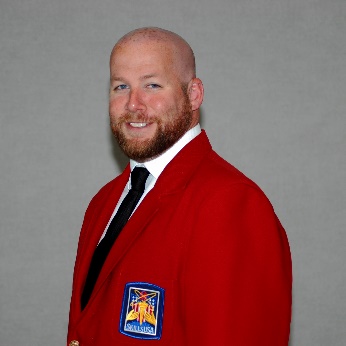 Advisor of the Year 2016          						
Adam Scroggins, Pierce County Skills CenterAdam has played a leadership role in his school SkillsUSA program and has had a significant impact at the regional and state level.  Adam currently serves as a Puget Sound Regional Representative, a SkillsUSA Board member, a SkillsUSA Certified trainer and he oversees our statewide conference scoring.SkillsUSA Washington - National Leadership & Skills Competition2016 Medalists / Top 10 Places Action Skills			Octavio Reyes		New Market SC		9th PlaceAutomotive Service Tech	Jonathon Ball		Aberdeen HS			1st Place (Gold)Cabinetmaking		Tate Boone		Auburn Riverside HS		4th PlaceCNC Milling Specialist	Quentin Roberts	Sno-Isle Vocational Skills 	2nd Place (Silver)Community Action Project	Cortnie Harrington	Davis HS			3rd Place (Bronze)Community Action Project	Emilio Herrera	Davis HS			3rd Place (Bronze)Computer Programming	Jack Erb		Lewis and Clark HS		1st Place (Gold)Diesel Equipment		Ian Fujinaka		Sno-Isle Skills Ctr		6th PlaceDigital Cinema Production	Trevor Janshen	Yakima Valley SC		10th PlaceDigital Cinema Production	Kyle Roy		Yakima Valley SC		10th PlaceElectronics Technology	Matthew Dickson	Auburn Riverside HS		2nd Place (Silver)Firefighting			Hunter Czlapinski	Wenatchee HS		2nd Place (Silver)Information Tech Service	Trent Kenny		Rogers HS-Spokane		2nd Place (Silver)Job Skill Demo ‘A’		Clarissa Jenkins	North Thurston HS		2nd Place (Silver)Job Skill Demo Open		Taylor Halverson	North Thurston HS		4th PlaceMajor Appliance & Refrigeration	Rafael Lopez-Soriano	Aberdeen HS			2nd Place (Silver)Mobile Robotic Technology	Dane Driskell		Spokane Valley Tech		4th PlaceMobile Robotic Technology	Hunter Skoien		Spokane Valley Tech		4th PlaceNurse Assisting		Molly Hitchens		Sammamish HS		2nd Place (Silver)Photography			Ryan Campbell	Pullman HS			4th PlaceRestaurant Service		Karin Taylor		Woodland HS			5th PlaceRobotics: USR			Blake Sackrider	Elma HS			10th PlaceRobotics: USR			Brand Siverts		Elma HS			10th PlaceWelding			Karsten Anderson	Pullman HS			2nd Place (Silver)2015-16 SkillsUSA Washington (2457 total membership)Membership in 2014-2015 (2330)Chapter membership followed by increase or decrease from prior yearAberdeen (48)+17	Arlington (100)+55		Auburn (15)-29	Auburn Riverside (31)-13	Battle Ground HS (6)+2		Bellevue (49)+33Bonney Lake (4)+4	Bothell (56)+8		Bremerton (19)+9	Capital (4)	Cascade (6)+2		Cashmere (16) +16Central Kitsap (56)-5	Centralia (17)+6		Clark County SC (43)-9	Columbia Basin Tech (6)-21	Columbia River (25)-3		Curtis Senior HS (7)-26	Cusick HS (1)	Darrington (21) +21		Davis (30)+3	Decatur (11)-17	Eagle (6)+6		Eastmont (7)+2	Eatonville (13)+13	Edmonds-Woodway (19)+6		Eisenhower (31+9)	Ellensburg (7)-11	Elma (20)-3		Emerald (11)+11Enumclaw (14)+14	Ephrata (5)+5		Evergreen (30)+15Ferris (12)	Ft. Vancouver (40)-6		Grandview (5) +5Granger (3)-2	Highland HS (4)		Hockinson HS (4)+1Hudson’s Bay (11)+4	Ilwaco High School (12)+2		Jenkins (71)+4	Kelso (2)+2	Kent Meridian (7)-1		Kentlake (7)+7Kentridge (21)+3	Lewis & Clark (13)+3		Lincoln (12)+3Lynnwood (7)-2	Mark Morris (6)-11		Mary Walker (4)Meadowdale (11)-9	Monroe (2)-1		Moses Lake (15)-12	Mount Si (6)+6	Mount Vernon (3)+3		Mountain View (8)+8	New Market SC (40)+12	Newport (52)+35		NEW TECH SC (26)-14North Mason (6)-2	North Olympic Penn (6)+6		North Thurston (18)-5Oak Harbor (5)	Olympic (15)-3		Orting High School (5)-2Orting Middle School (8)+3	Pe Ell District 301 (7)		Pierce County Skills Ctr (242)+92Port Angeles (34)+9	Professional Beauty (18)+12		Prosser (34)+34Puget Sound SC (143)+33 	Pullman (19)		Puyallup (10)-1Quincy High School (8)-7	Rainier (15)+4		Raymond (21)+21River Ridge (14)	Riverside (32)+10		RA Long High School (13)+2Rochester (9)+9	Rogers Puyallup (7)-2		Rogers Spokane (16)-3Sammamish (40)+10	SEA-Tech (10)+10		Seattle Skill Center (21)+14	Sedro-Woolley High School (7)-1	Sequim (11)+3		Shelton (9)-9Skyview (11)-2	Sno-Isle SC (21)-8		South Kitsap High School (5)+4Spokane Valley SC (34)+8	Stanton Academy (1)-1		Stevenson (5)-1Sumner (10)+5	Sunnyside (100)+12		Tahoma High School (14)-4Thomas Jefferson (71)-20	Todd Beamer (12)-11		Tri Tech SC (82)+26VSAA (18)+18	Wahluke (12)-17		Wa Virtual Academies (18)+6Wenatchee (21)+10	Wenatchee Valley SC (59)-24		West Sound Tech SC (15)-16	West Valley (17)+5	White River HS (10)+5		Winlock (19)-4Woodinville High School (8)-3	Woodland (13)		Yakima Valley Tech (128)-28Yelm (11)-1	YOUR CHAPTER GOES HERESkillsUSA Chapter Activities